DOPSDomains of Pleasure ScaleDeveloped by:Maurits MasselinkEeske van RoekelVera HeiningaCharlotte Vrijen Esther Nederhof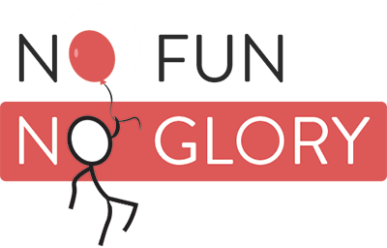 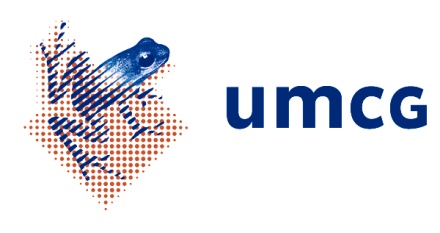 Albertine J. OldehinkelPleasureThis questionnaire is about how you experience pleasure. Everyone is different and enjoys different things. There is also a difference in the degree to which people can enjoy things. Alongside these differences between people, one and the same person can experience different levels of pleasure. We would like to ask you about how much you have enjoyed things in the past two weeks and to compare this to what is normal for you.

The questionnaire lists various situations and you will be asked how much you have enjoyed these situations in the past two weeks. Although you may not have experienced all of these situations in the past two weeks, please imagine what you would have felt in those situations. For example, if you see ‘I enjoy a beautiful snowy landscape’ but it hasn’t actually snowed recently, think about a snowy landscape and imagine how much you would have enjoyed it in the past two weeks.

There are two questions to answer for each situation. The first question is about how much you enjoyed this situation in the past two weeks. You can indicate this by clicking somewhere along the line that runs from ‘not at all’ to ‘very much’. The second question is about whether this amount of pleasure is more, just as much or less than you normally feel.

The statement below is an example. Please answer the question before continuing with the questionnaire.Example statement: I enjoy watching football.Enjoyment (in the past two weeks):I enjoy a good meal.I enjoy swapping stories and experiences with other people.I enjoy those moments when I can really relax.I enjoy being with family or good friends.Enjoyment (in the past two weeks):I enjoy sex (alone or with someone else).I have no experience of this (please skip this question).I enjoy winning in games or in sports.I enjoy physical activity (anything from light exercise to intensive sports).I enjoy the small things in life.Enjoyment (in the past two weeks):I enjoy pleasant smells.I enjoy a nice drink (for example coffee, tea, coke, beer).I enjoy having close friendships.I enjoy listening to music.Enjoyment (in the past two weeks):I enjoy meeting new people.I enjoy a hot bath or a refreshing shower.I enjoy sexual intimacy (for example kissing, touching each other, cuddling).I have no experience of this (please skip this question).I enjoy seeing beautiful things.Enjoyment (in the past two weeks):I enjoy spending time on my hobbies.I enjoy getting better at something.I enjoy doing things with other people.I enjoy feeling sexually aroused.I have no experience of this (please skip this question).Enjoyment (in the past two weeks):I enjoy learning new things.You have just answered some very specific questions about pleasure. The next section contains a question about pleasure in general. Please indicate the degree to which the two statements at opposite ends of the line apply to you. Click on the part of the line that matches your answer. The closer the slider is to one of the ends, the more you feel that statement applies to you.
In the past two weeks  List on top of every page with items* You have indicated that you are experiencing LESS pleasure than usual; how long has this been the case?1 to 2 weeks2 weeks to 1 month1 to 2 months2 months to 1 yearMore than a year* Why do you think that you have been experiencing less pleasure than usual recently? (you may give more than one answer)BullyingSexual intimidationPhysical or emotional abuseDeath or serious illness of someone close Split up with partnerLoss of jobPoor results at school/college/university/jobFailure to achieve an important goalPhysical problems or illnessFinancial problemsStressI don’t knowOther, namely:____________________________________________** This is the end of the questionnaire. Thank you for completing it!Compared with normal, this is:Much more More Just as much LessMuch lessMuch more More Just as much LessMuch lessMuch more More Just as much LessMuch lessMuch more More Just as much LessMuch lessMuch more More Just as much LessMuch lessMuch more More Just as much LessMuch lessMuch more More Just as much LessMuch lessMuch more More Just as much LessMuch lessMuch more More Just as much LessMuch lessMuch more More Just as much LessMuch lessCompared with normal, this is:Much more More Just as much LessMuch LessMuch more More Just as much LessMuch LessMuch more More Just as much LessMuch LessMuch more More Just as much LessMuch LessMuch more More Just as much LessMuch LessMuch more More Just as much LessMuch LessMuch more More Just as much LessMuch LessMuch more More Just as much LessMuch LessMuch more More Just as much LessMuch LessMuch more More Just as much LessMuch LessCompared with normal, this is:Much more More Just as much LessMuch LessMuch more More Just as much LessMuch LessCompared with normal, this is:Much more More Just as much LessMuch LessMuch more More Just as much LessMuch LessCompared with normal, this is:Much more More Just as much LessMuch LessMuch more More Just as much LessMuch LessCompared with normal, this is:Much more More Just as much LessMuch LessMuch more More Just as much LessMuch LessCompared with normal, this is:Much more More Just as much LessMuch LessMuch more More Just as much LessMuch LessCompared with normal, this is:Much more More Just as much LessMuch LessMuch more More Just as much LessMuch LessCompared with normal, this is:Much more More Just as much LessMuch LessMuch more More Just as much LessMuch LessCompared with normal, this is:Much more More Just as much LessMuch LessMuch more More Just as much LessMuch LessCompared with normal, this is:Much more More Just as much LessMuch LessMuch more More Just as much LessMuch LessCompared with normal, this is:Much more More Just as much LessMuch LessMuch more More Just as much LessMuch LessCompared with normal, this is:Much more More Just as much LessMuch LessMuch more More Just as much LessMuch LessCompared with normal, this is:Much more More Just as much LessMuch LessMuch more More Just as much LessMuch LessCompared with normal, this is:Much more More Just as much LessMuch LessMuch more More Just as much LessMuch LessCompared with normal, this is:Much more More Just as much LessMuch LessMuch more More Just as much LessMuch LessCompared with normal, this is:Much more More Just as much LessMuch LessMuch more More Just as much LessMuch LessCompared with normal, this is:Much more More Just as much LessMuch LessMuch more More Just as much LessMuch LessCompared with normal, this is:Much more More Just as much LessMuch LessMuch more More Just as much LessMuch LessCompared with normal, this is:Much more More Just as much LessMuch LessMuch more More Just as much LessMuch LessCompared with normal, this is:Much more More Just as much LessMuch LessMuch more More Just as much LessMuch LessCompared with normal, this is:Much more More Just as much LessMuch LessMuch more More Just as much LessMuch LessCompared with normal, this is:Much more (go to **)More (go to**)Just as much (go to **)Less (go to *)Much Less (go to *)Much more (go to **)More (go to**)Just as much (go to **)Less (go to *)Much Less (go to *)